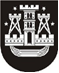 KLAIPĖDOS MIESTO SAVIVALDYBĖS TARYBASPRENDIMASDĖL AB „KLAIPĖDOS VANDUO“ 2022–2024 METŲ VEIKLOS PLANO PATVIRTINIMO2022 m. sausio 20 d. Nr. T2-10KlaipėdaVadovaudamasi Lietuvos Respublikos vietos savivaldos įstatymo 6 straipsnio 30 punktu ir 16 straipsnio 4 dalimi, Lietuvos Respublikos geriamojo vandens tiekimo ir nuotekų tvarkymo įstatymo 10 straipsnio 6 punktu ir Geriamojo vandens tiekėjų ir nuotekų tvarkytojų veiklos planų rengimo taisyklių, patvirtintų Lietuvos Respublikos aplinkos ministro 2015 m. sausio 8 d. įsakymu Nr. D1-11 „Dėl Geriamojo vandens tiekėjų ir nuotekų tvarkytojų veiklos planų rengimo taisyklių patvirtinimo“, 12 punktu ir atsižvelgdama į AB „Klaipėdos vanduo“ 2021 m. lapkričio 30 d. raštą Nr. 2021/S.4-5/1.E-3966 „Dėl AB „Klaipėdos vanduo“ 2022–2024 m. veiklos plano derinimo ir teikimo tvirtinti savivaldybės tarybai“, Klaipėdos miesto savivaldybės taryba nusprendžia:1. Patvirtinti AB „Klaipėdos vanduo“ 2022–2024 metų veiklos planą (pridedama).2. Skelbti šį sprendimą Klaipėdos miesto savivaldybės interneto svetainėje. Savivaldybės mero pavaduotojasArvydas Cesiulis